NOMBRE DEL ESTUDIANTE: ______________________________________________________ DESEMPEÑO: Reconoce a partir del paisaje geográfico las seis regiones naturales de Colombia, conociendo su actividad económica, cultura y condiciones de vida.NOTA: Esta guía ha de ser el día 28/08/2020.Paisaje geográfico.Observa las siguientes imágenes y contesta. Ahora, en la parte de atrás de esta guía, elabora dos dibujos o recorta y pega unas imágenes de un lugar de nuestra hermosa Colombia, completando las regiones naturales y dando respuesta a la misma información solicitada en los recuadros.Te pido recordar los Himnos de Colombia, Valle del Cauca, Santiago de Cali y de nuestra Institución Educativa Juan de Ampudia.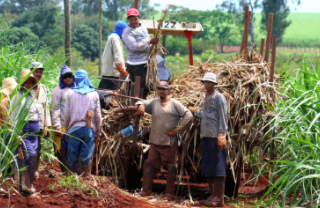 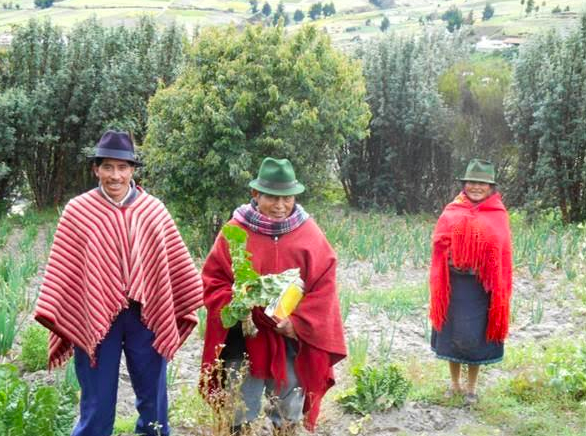 ¿Qué paisaje observas en la fotografía? ________________________________________________________________¿Qué paisaje observas en la fotografía? ________________________________________________________________¿Qué actividades desarrollan? _______________________________________________________________________¿Qué actividades desarrollan? _______________________________________________________________________¿A qué región del país, crees que pertenece? ____________¿A qué región del país, crees que pertenece? ____________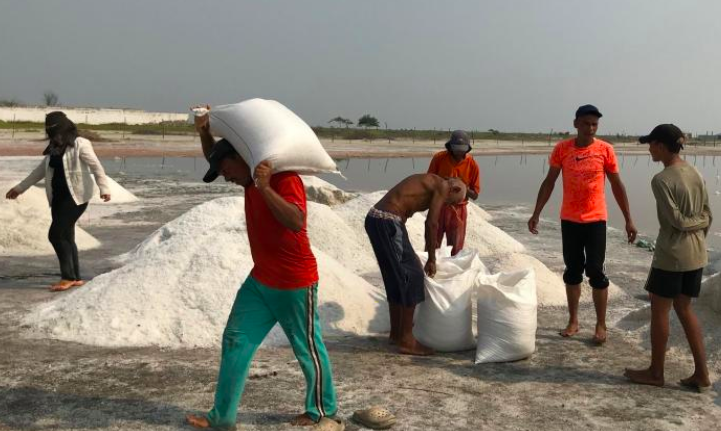 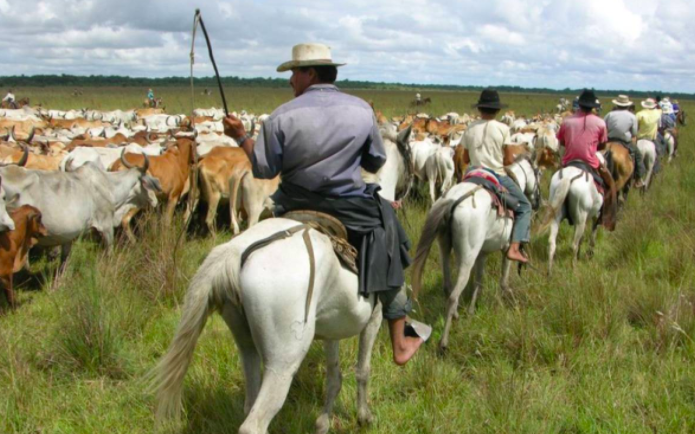 ¿Qué paisaje observas en la fotografía? ________________________________________________________________¿Qué paisaje observas en la fotografía? ________________________________________________________________¿Qué actividades desarrollan? _______________________________________________________________________¿Qué actividades desarrollan? _______________________________________________________________________¿A qué región del país, crees que pertenece? ____________¿A qué región del país, crees que pertenece? ____________